2020年临淄区国民经济和社会发展统计公报	临淄区统计局(2021年4月)2020年，面对复杂严峻的经济下行压力和新冠肺炎疫情冲击，全区上下坚持以习近平新时代中国特色社会主义思想为指导，全面贯彻党的十九大和十九届二中、三中、四中、五中全会精神，统筹疫情防控和经济社会发展，积极推进“六稳”“六保”工作任务，万众一心、迎难而上，经济发展持续加快复苏，经济增长由负转正，经济社会高质量发展态势进一步巩固。一、综  合经市统计局统一初步核算，全区实现地区生产总值(GDP) 733.3亿元，按可比价计算，比上年增长3.1%。其中，第一产业增加值39.7亿元，增长3.3%；第二产业增加值432.6亿元，增长4.0%，第三产业增加值260.9亿元，增长1.2%。三次产业比调整为5.42:59.00:35.58，第三产业占比较上年提高1.05个百分点。图1  2020年地区生产总值及第三产业增加值构成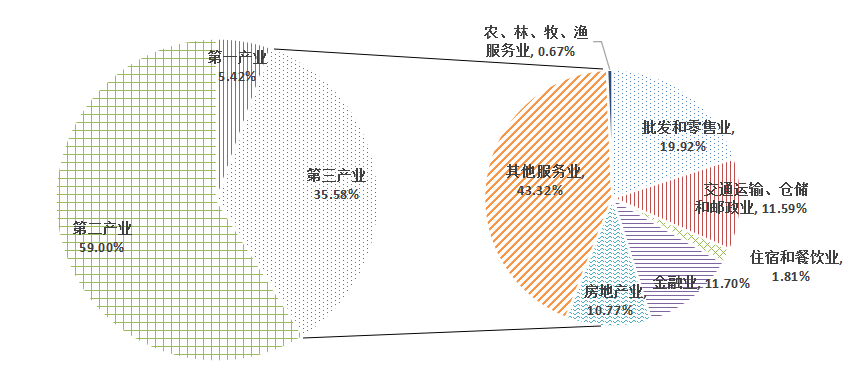 全年城镇新增就业9790人，失业人员再就业6195人，其中，困难群体再就业340人。年末城镇登记失业率1.42%，低于全市4.5%的年度控制目标。二、动能转换与创新新材料、智能装备、新医药、电子信息“四强”产业保持高速发展，实现增加值比上年增长28.5%，占全区规模以上工业增加值比重达37.4%。高新技术产业产值占规模以上工业总产值比重达32.6%，比上年提高8.6个百分点。信息传输、软件和信息技术服务业营业收入比上年增长2.9%。全年登记技术合同419项，合同成交额30.0亿元，比上年增长134.0%。国内发明专利申请量517件，发明专利授权量143件，PCT国际专利申请量14件。累计有效发明专利拥有量1053件，比上年增加114件；有效发明专利密度达14.71件/万人，比上年增加0.72件/万人。年内全区拥有国家企业技术中心1家，省级企业技术中心27家，省级工程实验室（工程研究中心）3家，省级重点实验室1家，院士工作站4家。国家科技型中小企业库企业51家，高新技术企业数量达到78家，比上年增加16家。年末实有民营经济市场主体6.6万户，比上年增长9.0%。其中，私营企业1.8万户，个体工商户4.6万户，农民专业合作社0.1万户。三、农林牧渔业全年实现农林牧渔业总产值73.5亿元，按可比价格计算，比上年增长3.4%。其中，农业产值51.1亿元,增长9.2 %;林业总产值0.9亿元,与上年持平;牧业总产值17.8亿元,增长3.5%。全年粮食总产量33.3万吨。其中，夏粮产量14.8万吨，比上年增长0.04%；秋粮产量18.5万吨，比上年增长5.4%。粮食播种面积69.3万亩，播亩单产480公斤，比上年增加13公斤。蔬菜产量99.2万吨，比上年增长8.0%。水果产量1.63万吨，比上年增长6.2%。表1  主要农牧产品产量(万吨)四、工业和建筑业全年规模以上工业增加值比上年增长5.3%；工业总产值比上年下降5.5%；营业收入比上年下降14.9%；利润比上年增长47.2%。表2  规模以上工业主要产品产量年末在统的具有资质等级的总承包和专业承包建筑业企业92家，其中特级和一级建筑企业9家。建筑业总产值比上年下降1.3%。五、服务业全年规模以上服务业营业收入比上年下降3.2%。其中，规上交通运输仓储邮政业营业收入下降5.2%，规上其他营利性服务业营业收入下降3.2%，非营利性服务业营业收入增长4.7%。全年公路客运量1400万人，比上年下降43.7%；公路客运周转量2.8亿人公里，比上年下降40.3%；公路货运量3597万吨, 比上年下降66.0%，公路货运周转量113.4亿吨公里, 比上年下降16.8%。年末公路通车里程达到629.0公里。全区现有公共汽车线路35条，营运公交车352辆，出租车1119辆。全年实现邮政业务收入8656万元，比上年增长8.7%。其中，包裹快递业务收入1284万元，增长40.4%。电信业务收入4.3亿元，比上年增长5.5%。固定电话用户3.6万户,移动电话用户65.6万户，互联网宽带接入用户23.0万户，比上年增长9.9%。全区拥有国家AAAA级旅游区(点)1处，AAA级旅游区(点)5处，AA级旅游区(点)1处。全年共接待国内外游客509.1万人次，实现旅游总收入48.9亿元。六、固定资产投资全年固定资产投资比上年增长9.5%。其中，第一产业投资下降81.5%；第二产业投资增长34.0%，其中工业技改投资增长15.4%；第三产业投资下降58.2%。全年完成房地产开发投资36.1亿元，比上年下降14.8%。商品房销售面积57.4万平方米，比上年下降7.6%。商品房销售额实现52.0亿元，比上年下降6.4%。七、内外贸易全年社会消费品零售总额比上年下降2.2%。限额以上批发业销售额下降14.6%；限额以上零售业销售额增长3.2%；限额以上住宿业营业额增长1.9%；限额以上餐饮业营业额下降10.7%。全年实现进出口总额183.6亿元，比上年下降9.7%。其中，进口额117.8亿元，下降26.1%；出口额65.9亿元，增长50.0%。表3  2020年对主要国家和地区货物进出口总值及增长速度八、财税和金融全年一般公共预算收入64.0亿元，比上年下降10.4%。其中，入库税收47.5亿元，占一般公共预算收入的比重为74.2%。一般公共预算支出50.9亿元，比上年增长0.3%。其中，社会保障和就业支出增长4.4%，教育支出增长2.3%，卫生健康支出增长2.5%。全区完成税收收入182.9亿元，比上年下降12.0%。年末金融机构各项人民币存款余额866.5亿元，比年初增加103.6亿元。其中，住户存款余额597.1亿元，比年初增加73.3亿元；非金融企业存款余额209.1亿元，比年初增加30.5亿元。金融机构各项人民币贷款余额520.0亿元，比年初减少41.8亿元。金融存贷比为60.0%。九、社会事业年末全区拥有幼儿园110所，在园幼儿数2.0万人，专任教师师生比为1:16；义务教育阶段小学招生5759人，专任教师师生比为1:13；初中招生4819人，专任教师师生比为1:10；普通高中招生4767人，专任教师师生比为1:14；特殊教育招生9人，专任教师师生比为1:3。 表4  2020年各类学校基本情况全区拥有公共图书馆1个，文化馆1个，博物馆20个（含民间博物馆），档案馆1个，馆藏总量20余万卷（件）。广播电台调频1个台站1个频率，电视开路发射1个台站1个频道，地面数字电视1个频点转播8套节目。有线数字电视用户达7.6万户，广播、电视人口覆盖率均达100％。年末全区拥有卫生机构23个。其中，医院12个，卫生院8个，妇幼保健机构1个，疾病预防控制机构1个，卫生监督机构1个。各类卫生机构拥有床位3740张，卫生技术人员4484人。全区共有执业医师(含助理)1736人，注册护士1956人。全年全区在全国及以上比赛中共获得10枚金牌。其中，在全国游泳各项比赛中，我区运动员夺得8金；在亚洲女子橄榄球锦标赛中，我区运动员夺得1金；在全国拳击比赛中，我区运动员夺得1金。成功举办了临淄区“足球起源地杯”五人制、七人制、十一人制等赛事。十、城市建设年末，建成区面积47.8平方公里，城市道路长度382.6公里，城市排水管道总长度467.6公里。城市垃圾中转站总数10座，全年生活垃圾清运量9.4万吨，城市生活垃圾无害化处理率达100%。城市污水处理率达98.6%。居民使用天然气总户数达15.6万户。园林绿地面积3617.3公顷，其中公园绿地面积689.5公顷。建成区绿化覆盖率达47.4%。 全年共分配政府投资建设公租房39套，新增享受城镇住房补贴户数79户，全年发放补贴97.5万元。十一、资源环境和安全生产全年全社会用水量2.30亿立方米。其中，生活用水0.26亿立方米，工业用水0.96亿立方米，农业用水0.97亿立方米。全年环境空气质量良好天数239天，良好率达65.3%。大气主要污染物中，二氧化硫(SO2)、二氧化氮(NO2)、可吸入颗粒物(PM10)、细颗粒物(PM2.5)分别比上年改善15.0%、2.6%、13.8%、10.0%。五级以上天数11天，比上年减少12天。全年累计发生各类生产安全事故21起，亿元国内生产总值生产安全事故死亡人数0.007人，道路交通事故万车死亡人数1.95人，煤矿百万吨死亡人数0人。十二、人口、居民生活和民生保障全年出生人口3814人，死亡人口3678人。人口出生率6.5‰，比上年下降2.3个千分点。人口死亡率6.2‰，比上年提高0.6个千分点。人口自然增长率0.2‰，比上年下降2.9个千分点。全年居民人均可支配收入达40036元，比上年增长4.1%。其中，城镇居民人均可支配收入47982元，增长2.6%；农村居民人均可支配收入24133元，增长5.2%。居民人均消费支出达25936元，比上年增长3.1%。其中，城镇居民人均消费支出31282元，增长1.8%；农村居民人均消费支出15563元，增长3.7%。全区养老保险、城镇职工医疗保险、城乡居民医疗保险、失业保险参保人数分别达到38.8万人、13.7万人、39.9万人、9.9万人。城镇居民月最低生活保障标准由600元提高至720元，保障人数231人。农民年最低生活保障标准达6480元，保障人数2496人。全年共计发放生活保障支出1356.9万元。拥有各类收养性社会福利单位9个，各类社会福利单位床位数2580张，收养1386人。注：1、本公报中的部分数据为快报数或初步统计数。部分数据因四舍五入的原因，存在着与分项合计不等的情况。全区生产总值、各产业增加值绝对数按现价计算，增长速度按不变价计算。名称2020年比上年+-（%）粮食总产量33.33.0小麦14.80.04玉米18.13.8蔬  菜99.28.1水  果1.66.2肉类总产量4.07-17.8  猪、牛、羊肉产量1.95-17.8  禽肉产量2.12-17.3奶类总产量1.4861.3禽蛋总产量1.8661.3产品名称单位产量比上年增长
（%）铁矿石原矿万吨310.1 4.35 柴油万吨284.7 -27.06 汽油万吨195.5 -21.11 石油沥青万吨162.8 59.61 初级形态塑料万吨157.6 7.15 燃料油万吨120.9 -4.63 商品混凝土万立方米120.6 26.70 水泥万吨95.9 -2.84 石油焦万吨95.0 -9.50 乙烯万吨85.0 -0.74 石脑油万吨84.0 -5.70 铁矿石成品矿万吨63.4 6.32 液化石油气万吨59.8 -8.33 合成橡胶万吨51.8 10.07 煤油万吨43.7 -54.43 炼厂干气万吨41.7 -16.15 硅酸盐水泥熟料万吨34.1 16.95 机制纸及纸板（外购原纸加工除外）万吨31.6 -8.33 石灰万吨23.1 -8.45 甲醛万吨22.9 30.85 纯苯万吨22.8 -2.80 烧碱（折100％）万吨20.7 1.01 丙烯万吨18.8 17.88 饲料万吨16.2 11.13 合成纤维单体万吨12.6 -19.79 塑料制品万吨12.5 -6.87 化学试剂万吨11.8 43.41 国家和地区进出口进出口国家和地区进出口进出口出口出口进口进口国家和地区总值（亿元）比上年增长（%）总值（亿元）比上年增长（%）总值（亿元）比上年增长（%） 俄罗斯23.6172.51.1439.022.4774.6 美国22.61112.722.01113.70.5154.5挪威11.821870.00.8033.311.011101.0“一带一路”国家70.18-5.515.228.254.97-8.7东盟21.53-49.76.6524.114.88-60.3主要指标学校类别学校数
(所)毕业生数
(人)招生数
(人)在校学生数
(人)专任教师（人）总  计1762301424779890627067幼儿园11054737628202651291小  学3549425759267211985普通中学28111719586368473299  初  中2568234819226332301  高  中34348476714214998中等职业学校2139417975147462特殊教育13498230